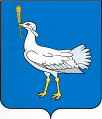 МУНИЦИПАЛЬНОЕ  УЧРЕЖДЕНИЕАДМИНИСТРАЦИЯсельского поселения Малая Глушицамуниципального района Большеглушицкий Самарской областиПОСТАНОВЛЕНИЕ№ 51 от 06 мая 2020 годас.Малая Глушица, ул.Советская,60тел. (8-846-73) 66-1-32О назначении публичных слушаний по проекту планировки территории и проекту межевания территории для строительства объекта ООО «РИТЭК»: «Техническое перевооружение выкидного трубопровода от скважины № 83  Верхне-Гайского месторождения до АГЗУ № 3 Верхне-Гайского месторождения», находящегося в границах сельского поселения Малая Глушица муниципального района Большеглушицкий Самарской областиВ соответствии с Градостроительным кодексом РФ, Федеральным Законом РФ от 06.10.2003 г. № 131-ФЗ «Об общих принципах организации местного самоуправления в Российской Федерации», Уставом сельского поселения Малая Глушица муниципального района Большеглушицкий Самарской области. В целях выявления общественного мнения и внесения предложений по проекту планировки территории и проекту межевания территории для строительства объекта ООО «РИТЭК»: «Техническое перевооружение выкидного трубопровода от скважины № 83  Верхне-Гайского месторождения до АГЗУ № 3 Верхне-Гайского месторождения», находящегося в границах сельского поселения Малая Глушица муниципального района Большеглушицкий Самарской областиП О С Т А Н О В Л Я Ю:Назначить публичные слушания по проекту планировки территории и проекту межевания территории для проектирования и строительства объекта ООО «РИТЭК»: «Техническое перевооружение выкидного трубопровода от скважины № 83  Верхне-Гайского месторождения до АГЗУ № 3 Верхне-Гайского месторождения», на территории муниципального района Большеглушицкий, в границах сельского поселения Малая Глушица с 15.05.2020 г. по 15.06.2020 г.Назначить лицом, ответственным за организацию и проведение публичных слушаний, за ведение протокола публичных слушаний и протокола мероприятий по информированию жителей поселения по вопросу публичных слушаний специалиста Администрации сельского поселения Малая Глушица муниципального района Большеглушицкий Самарской области Шлычкову Т.Н.Определить местом проведения публичных слушаний, в том числе местом проведения мероприятий по информированию жителей сельского поселения Малая Глушица муниципального района Большеглушицкий по проекту планировки территории и проекту межевания территории для проектирования и строительства объекта ООО «РИТЭК»: «Техническое перевооружение выкидного трубопровода от скважины № 83  Верхне-Гайского месторождения до АГЗУ № 3 Верхне-Гайского месторождения», на территории муниципального района Большеглушицкий, в границах сельского поселения Малая Глушица, здание администрации сельского поселения Малая Глушица, расположенное по адресу: Самарская область, Большеглушицкий район,              с. Малая Глушица, ул. Советская, д. 60.Мероприятия по информированию жителей сельского поселения     Малая Глушица по публичным слушаниям назначить на 15.06.2020 г. в период с 11-00 до 12-00.Прием замечаний и предложений от заинтересованных лиц по публичным слушаниям по проекту планировки территории и проекту межевания территории для строительства объекта ООО «РИТЭК»: «Техническое перевооружение выкидного трубопровода от скважины № 83  Верхне-Гайского месторождения до АГЗУ № 3 Верхне-Гайского месторождения», на территории муниципального района Большеглушицкий, в границах сельского поселения Малая Глушица осуществлять  специалисту Администрации сельского поселения Малая Глушица муниципального района Большеглушицкий Самарской области Шлычковой Т.Н. с 15.05.2020 г. по 15.06.2020 г., по адресу: Самарская область, Большеглушицкий район, с. Малая Глушица, ул. Советская, д. 60.Опубликовать настоящее постановление в газете «Малоглушицкие Вести».Настоящее постановление вступает в силу со дня его официального   опубликования.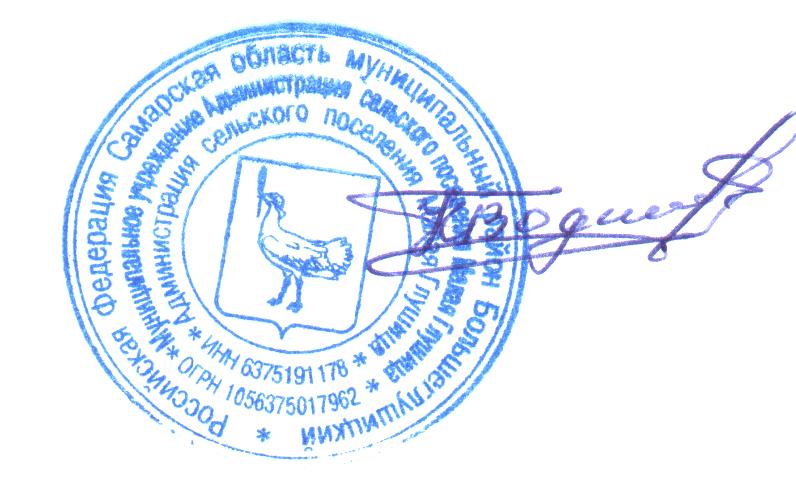 Глава сельского поселения Малая Глушица                                                                     муниципального района Большеглушицкий                                                                                 Самарской области						_______________        К.В. Родичев									М.П.